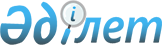 О дополнительных мерах по социальной защите безработной молодежи
					
			Утративший силу
			
			
		
					Постановление акимата Акмолинской области от 13 мая 2010 года № А-5/175. Зарегистрировано Департаментом юстиции Акмолинской области 4 июня 2010 года № 3361. Утратило силу - постановлением акимата Акмолинской области от 4 августа 2011 года № А-7/295

      Сноска. Утратило силу - постановлением акимата Акмолинской области от 04.08.2011 № А-7/295

      В соответствии с Законом Республики Казахстан от 23 января 2001 года «О занятости населения», Правилами использования целевых текущих трансфертов и целевых трансфертов на развитие областным бюджетам, бюджетам городов Астаны и Алматы и средств, выделяемых республиканским организациям в рамках стратегии региональной занятости и переподготовки кадров, утвержденными постановлением Правительства Республики Казахстан от 31 марта 2010 года № 259, решением маслихата Акмолинской области от 10 декабря 2009 года № 4С-19-2 «Об областном бюджете на 2010-2012 годы», зарегистрированным в Реестре государственной регистрации нормативных правовых актов №3342, акимат области ПОСТАНОВЛЯЕТ:



      1. Установить дополнительные меры по социальной защите безработной молодежи из числа выпускников организаций высшего, технического и профессионального образования (далее – безработный) путем организации молодежной практики.



      2. Молодежная практика организуется в учреждениях и организациях, согласно поданных заявлений работодателей в уполномоченный орган, путем предоставления временных рабочих мест сроком до шести месяцев, на основе договора между уполномоченным органом и работодателем.



      3. Определить оплату труда безработного, трудоустроенного на молодежную практику, финансируемую из целевых текущих трансфертов, в размере 20 (двадцать) тысяч тенге в месяц,

      Оплату труда безработного, трудоустроенного на молодежную практику, финансируемую из местного бюджета определить в размере минимальной заработной платы в месяц.



      4. Настоящее постановление распространяется на правоотношения, возникшие с 1 января 2010 года.



      5. Контроль за исполнением настоящего постановления возложить на заместителя акима области Кайнарбекова А.К.



      6. Настоящее постановление вступает в силу со дня регистрации в Департаменте юстиции Акмолинской области и вводится в действие со дня официального опубликования.      Аким Акмолинской области                   С.Дьяченко
					© 2012. РГП на ПХВ «Институт законодательства и правовой информации Республики Казахстан» Министерства юстиции Республики Казахстан
				